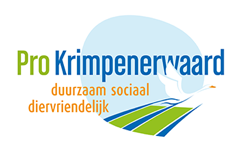 Raadsvergadering 16 september 2020Wat we hier bespreken is belangrijk, maar wat er in kamp Moria op het Griekse eiland Lesbos plaats vindt is een mensonterende situatie. Het kamp staat in brand. Dertienduizend migranten zijn dakloos, maar krijgen geen toestemming om het eiland de verlaten. Onlangs werden in het kamp de eerste besmettingen met Covid-19 vastgesteld. Er vond al een humanitaire catastrofe plaats, die is nu met een knal uitgebreid tot een Europese ramp van ongekende proporties. Hoe met name de CU, D66 en CDA hiermee omgaan is stuitend Slechts 100 kinderen opnemen in een soort uitruil met andere opnames. Waar blijft de naastenliefde van die partijen! Wij moeten ons kapot schamen.Pro Krimpenerwaard maakt zich grote zorgen over de lokale democratie onder leiding van burgemeester Cazemier. Een actieve volksvertegenwoordiger wordt opzettelijk belemmerd in zijn werk. Er zijn nog nooit zoveel besloten vergaderingen geweest en er worden steeds meer stukken geheim verklaard. Waar is het gemeentebestuur bang voor? Nog erger is het als onze inwoners worden beperkt in zijn/haar recht van inspreken of het tijdig betrekken bij plannen. Pro Krimpenerwaard wordt geblokkeerd door het verzet tegen de benoeming van de door ons voorgedragen burgercommissieleden. Is dit bestuurlijke vernieuwing?Pro Krimpenerwaard heeft zijn bezuinigingsvoorstellen in juli aan het college voorgelegd om de begroting 2020 en de meerjarenbegroting tot en met 2024 sluitend te maken De motie van Pro Krimpenerwaard is in de raadsvergadering van 14 juli door het college overgenomen. Het college wordt opgedragen om ons inzicht te geven in mogelijke incidentele en structurele bezuinigingen. De uitwerking door het college is wel erg minimaal en tot ontsteltenis van onze partij vooral gericht op bezuinigen op armoede, voedselbank, volksgezondheid, statushouders, geen opvoedondersteuning ouders (terwijl de jeugdzorg met 1,3 miljoen structureel wordt overstreden), passend onderwijs, cultuur (Zilvermuseum krijgt wel € 190.000,-- structureel extra en de verhoging OZB met 2%. Wat een sociaal college hebben we! Dit college begrijpt niet wat er lokaal speelt in een tijd van toename van armoede, toename gebruik voedselbank, werkloosheid, bedrijven die moeten sluiten etc. Dit beleid gaat daaraan voorbij!Het college schrijft wederom dat het structurele negatieve saldo voor een groot deel wordt veroorzaakt door een structurele stijging van de zorglasten in 2019 met 1,7 miljoen en 2020 met 1,7 miljoen. Om de begroting 2020 sluitend te maken werd de truc uitgehaald om het tekort van 1,7 miljoen als incidenteel op te nemen. Dan gelden andere begrotingsregels. Zoals door ons toen is vastgesteld was er feitelijk geen sprake van een sluitende meerjarenbegroting. De problemen zijn toen vooruitgeschoven en dat beleid wordt doorgezet. Nu wordt een structurele lastontwikkeling jeugdzorg van minimaal 1,3 miljoen verwacht en € 700.000,-- Wmo. Beide een volumegroei van 15 en 10%. De jeugdzorg is alarmerends. 1 op de 10 jongeren komt daarmee in aanraking en dus is er iets goed mis. PK wil dat het probleem bij de wortels wordt aangepakt om zo de jongeren een betere toekomst te bieden en dat zal uiteindelijk ook leiden tot lagere kosten.Blijkens onderzoek Berenschot zal de groei bijstandsgerechtigden per 2022 van 15 tot 51% zijn gegroeid. Wordt het beleid hierop aangepast?Tot onze verrassing worden de coronakosten/Covid19 neutraal verwekt in de begroting 2021. Dus geen kosten voor de gemeente. Wij vinden het onverantwoord die post slechts als risicovol op te nemen en dus de financiële gevolgen vooruit te schuiven. Van het college hebben wij de volgende indicatie van de kosten ontvangen: Vergoeding Rijk 2020: 	           € 510.000,-- (1e pakket en€ 700.000,-- 2e pakket.  Uitgaven ruim 2 ½ miljoen. Voor 2021 wordt verwacht 1 ½ miljoen kosten. College verwacht een totale compensatie van 90%. Dat is een aanname en dus risicovol!  Dat moet volgens de regels in de begroting worden opgenomen.Wij willen voorkomen dat de lokale lasten voor de inwoners worden verhoogd. De meerjarenbegroting sluit diep in het rood, van € 1 miljoen oplopend naar € 4 miljoen (incl. de Mei-circulaire). Daarnaast zal een deel van de kosten voor het nemen van corona-maatregelen voor een deel door de gemeente moeten worden betaald. Pro Krimpenerwaard schat dat bedrag op 2 miljoen. De Meicirculaire levert vooral een extra bijdrage aan specifieke uitgaven als gevolg van loon- en prijsontwikkelingen. Amper verlichting van de financiële tekorten. Onze bezuinigingsvoorstellen (bij de agenda gevoegd) ontzien de inwoners en levert het gewenste bezuinigingspakket op.Nu wordt ingegaan op de bezuinigingsvoorstellen van het college. Daarbij valt het ons op dat de Enecogelden onbesproken blijven. 1.De voorgestelde budgetmutaties binnen de begroting tot een bedrag van 1,8 miljoen geven onvoldoende zicht in de gevolgen voor de inwoners. Daarover hebben wij schriftelijke vragen gesteld. Een enkel punt halen wij eruit.* verlagen van de presentiegeld bezwaar- en beroepscommissie met € 15.000 door minder zittingen te plannen wordt afgewezen. Aantasting rechtssysteem. *Zo is PK verbaasd dat € 15.000 jaarlijks wordt opgenomen voor innen dwangsommen terwijl de gemeente niet uitblinkt in het innen van die bedragen, zoals € 450.000 MooiMekkerland waarvan de bezwarencommissie zegt dat het college illegaliteit gedoogd door niet over te gaan tot inning. Graag toelichting op de extra opbrengst.*Een centrale gemeentewerf en afstoten 3 overige werven. Wij wachten dat onderzoek af. Er zitten ook veel nadelen aan met gevolgen voor efficiënt werken. Wij stemmen op voorhand niet in met de voorgestelde bezuiniging van € 100.000 ingaande 2024. Begrotingstrucje.*Beleid € 300.000,-- slappe bodem/egalisatievoorziening riolering om de tarieven betaalbaar te houden wordt gewijzigd. Toelichting hierop.*Slimmer inkopen ½ miljoen opbrengst; Wat is er dan in het verleden misgegaan als dit resultaat kan worden behaald?* PK is tegen bezuiniging op onderhoud gebouwen. Het afstoten van de gebouwen en dat onderhoud is al eerder in de begroting verwerkt.*toevoeging reserve bestemmingsplannen-de reserveringen blijven niet op peil door - de problemen worden doorgeschoven naar de toekomst. Niet doen!*nieuwe IBOR 500.000 (rente verrekening). De kosten van grote projecten worden anders verdeeld. Vervangingstermijnen verlengen (o.a. extra onderhoud, maar hierop wordt al bezuinigd)  en later uitvoeren van grote werken. Wij wijzen dat af. *Toevoeging reserve bestemmingsplannen-wordt afgewezen omdat die gelden nodig zijn voor verdere uitwerking van de Omgevingswet.*Vrijval rentetoerekening reserve dekking kapitaallasten ten gunste van de exploitatie. *Verkeer, vervoer en waterstaat bezuiniging door de verkeersveiligheid te koppelen aan budget onderhoud wat ontoereikend is. De Rekenkamer heeft de hotspots van onveiligheid aangegeven d en die moeten met spoed worden opgepakt. Geen verantwoord beleid!2. Dekkingsvoorstellen met gevolgen voor de inwonersDe voorgestelde maatregelen hebben niet onze instemming.*De dienstverlening wordt beperkt door minder openingstijden – besparing € 15.000. Toelichting!-PK steunt onderzoek sporthallen*Niet akkoord om met € 239.000 budget voor statushouders de gaten in de begroting te dichten. *Kostendekkendheid begraven lijkt ons logisch en daar hebben we al jaren voor gepleit. Hiervoor kan men zich verzekeren. *Kosten duurzaamheid klimaat moeten hiervoor worden gebruikt. De bestaande middelen zijn volstrekt ontoereikend. Energietransitie serieus nemen!*Bezuiniging recreatie en toerisme hoeft niet door te gaan als het bedrag weg wordt gehaald bij het Zilvermuseum! Als het toch moet dan kan dat op enkele onderdelen, maar niet op de bloemversiering in de gemeente. € 50.000,--*Minder tot geen opvoedondersteuning voor ouders. Besparing € 13.000. Dit is niet passend binnen de toename van jeugdzorg met 1,3 miljoen. Juist meer opvoedondersteuning. * De begeleiding en inzet van passend onderwijs, taal- en leertrajecten wordt tot en met 2022 in de begroting opgenomen. Daarna moet een nieuw besluit genomen. Dit is een begrotingstruc om van structureel naar incidenteel in de begroting opnemen. *Geen bezuiniging betreffende de uitvoering van de nota Gezondheid zoals 4 februari door de raad vastgesteld.3. Een keuzemenu aan bezuinigingen (5 concrete voorstellen/dat is magertjes en sluit niet aan bij een bredere discussie over veel meer dan deze voorstellen). Vier van de vijf voorstellen hebben niet onze instemming. Bijdrage verbonden partijen is akkoord-oude wens van PK om de reserveringen terug te storten. Maar hier wordt bedoeld de indexering stop te zetten na 2022. Niet akkoord.Verhoging OZB 2% extra wordt afgewezenMinima/armoedebeleid € 100.000,-- inleveren structureel is ongehoord, zeker in deze tijd met toename van de armoede en past in VVD denken. Het verlagen van de inkomensgrens.  MotieMiddelen statushouders € 239.000 voor sluitende begroting wordt afgewezen – voor doel gebruiken begeleiding/passende onderwijs, taal en leertrajecten, en eindelijk serieus beleid maken.De cultuurnota die nog vastgesteld moet worden niet voorzien van extra budget. Besparing € 117.000,-- in 2021. Akkoord als het Zilvermuseum als streekmuseum wordt behandeld en dus € 190.000 extra subsidie terugdraaien.   MotieSamenvattend zijn de voorstellen veelal ondoordacht en volstrekt ontoereikend om een sluitende meerjarenbegroting aan te bieden. Zo worden de extra lastenontwikkeling Sociaal Domein van ruim 2 miljoen niet structureel in de meerjarenbegroting opgenomen. Slechts incidenteel voor de jaren 2021 en 2020 en gedekt door de algemene reserve vrij vermogen. Het rijk zal die kosten wel betalen is de gedachte. De VVD-wethouder weet wel beter, maar schuwt verdere bezuinigingsmaatregelen. Er komen in maart 2022 verkiezingen aan.  Intussen is er een brief van de provincie ontvangen dat de kosten sociaal domein niet incidenteel mogen worden gedekt uit de algemene reserves. Terecht dat de gemeente zich aan de begrotingsregels moet houden. Indien de gemeente daaraan niet voldoet worden wij onder curatele geplaatst en daarmee artikel 12 gemeente.Onze Bezuinigingsvoorstellen ingediend op 14 juli.In een echte crises zet je eerst zoveel mogelijk zaken stop. Je draait van alle niet 100% noodzakelijke uitgaven de kranen dicht. Ga dan op basis van analyse, inzicht en keuzes op basis van de nieuwste inzichten als er ruimte voor is de kraan weer langzaam openzetten. Het college moet een overzicht aan posten presenteren waarop bezuinigd zou kunnen worden en daaraan gekoppeld de gevolgen daarvan.Bezuiniging op de bestuurskosten, zoals het terugbrengen van het aantal wethouders van 6 naar 4.Geen inhuur van personeel. Het uurloon is nu regelmatig € 130,--. Voor 1 inhuurkracht staan 2 vaste medewerkers.Onderzoek naar mogelijkheden om de komende jaren structureel te besparen op de ambtelijke kosten. Minder management.Vermogen bij gemeenschappelijke regelingen terugstorten in de gemeentekas; het zijn beleidsuitvoerende organen.Kosten afval fors verlagen (wordt hierna uitgewerkt)Verhogen vergoeding grafrechten – verzekering kan de kosten betalen – onderscheid begraven en cremeren niet op de gemeenschap afschuiven.Een deel van de opbrengst Eneco aandelen voor een tijdelijk meerjarig dekkingssysteem aanwenden om de begroting sluitend te maken en aanwenden voor de uitvoering van de energietransitie. Goed bestuur bespaart op de juridische kosten/ambtelijke uren/inleenurenDrie voorbeelden hoe het beter kan:Voorbeeld van “goed”bestuur is het project “Scheve huisjes” in Bergambacht. Uiteindelijk heeft dit 41 bezwaarschriften opgeleverd en bedragen de kosten € 60.000,--. Uiteindelijk is er niets gerealiseerd.Kosten extra oeververbinding. Volgens afspraak in de extra raadsvergadering van 11 september 2019 heeft PK de onderbouwing van de directe en indirecte kosten MIRT-extra oeververbinding aangeleverd. De cijfers zijn deels gebaseerd op de door het college verstrekte informatie en deels PM calculatie. De uiteindelijke bedragen zijn veel hoger.  € 561.302,-- (incl. kosten 6e wethouder).De overbodige juridische kosten MooiMekkerland om op kosten van de gemeenschap te procederen tegen de provincie. Dit bedrijf houdt illegaal ruim 1700 geiten en daarnaast vinden er andere illegale activiteiten plaats. Onbegrijpelijk dat het college een illegaal opererend bedrijf ondersteunt en niet kiest voor het algemeen belang; de volksgezondheid. `voorafgaande aan de zitting handelt dit bedrijf weer illegaal het plaatsen van sleufsilo’s en buiten het bouwvlak. Waar blijft het toegezegde stevig optreden van het college in het buitengebied? Hoe hoog zijn de juridische kosten proces MooiMekkerland? Wij komen op deze zaak later terug.Vervolg bezuinigingsvoorstellenDe personele uitbreiding met 6,1 FTE moet niet worden toegekend, maar binnen de personele begroting worden opgelost. Er zijn nu zelfs 45 vacatures.De voorstellen voor 2 FTE-crisisregisseurs intrekken; dat levert een besparing op van € 209.000,-- structureel.De extra subsidiebijdrage streekmuseum Zilver wordt vanaf 2021 teruggedraaid: opbrengst € 190.000,--. per jaar. Tegen de afspraak in voor 4 jaar als incidentele extra bijdrage opgenomen bij de Kadernota.Extra incidenteel € 58.000,-- voor projecten dienstverlening inhuur voor 3 jaar schrapen.De begroting 2021 niet met de inflatie mee laten bewegen, daar waar dat kan en verantwoord is.De Raad zou alle (financieel relevante) bestaande en goedgekeurde projecten moeten evalueren (of deze in de eerdere vorm wel door moeten gaan) voordat er überhaupt nog een nieuw project opgestart kan worden. Denk o.a. aan de subsidie voor onderzoek nieuwe landbouwmogelijkheden in de Krimpenerwaard a.d. circa 2 mln. Zouden we deze 2 mln. vandaag de dag noch wel willen toekennen of zijn er nu nieuwe prioriteiten en inzichten.Besparen op representatiekosten bestuur (college/raad/burgemeester).Voorstel bezuiniging op de afvalstoffenheffingHet tekort is geraamd op 1 miljoen. Met deze ombuiging willen we de afvalstoffenheffing voor de inwoners niet laten stijgen.*Die kosten kunnen worden verlaagd door het groenafval in de winterperiode/voorjaar eens in de 3 weken op te halen en voor de overige 6 maanden de huidige ophaaldata te handhaven.*Het aanbieden van restafval kan worden teruggebracht naar eens in de 3 weken. Door DIFTAR wordt er minder afval aangeboden en, om financieel voordeel te behalen, moet de ophaalmomenten daaraan worden aangepast.*Het beleid voor de afvalbrengstations moet voor de raad inzichtelijk worden gemaakt qua aantal afvalbrengstations en kosten in het verleden en de toekomst.*Plasticafval gelijktijdig aanbieden bij ophalen ander afval door gebruik te make van duo afvalwagens.*Mogelijk plastic eens in de twee weken ophalen i.p.v. eens per week.				____________________